ROTINA SEMANAL DO TRABALHO PEDAGÓGICO - Atividades Remotas - Data: 05/04 a 09/04 de 2021Turma: Etapa 2-B** Prof.ª SUZANA***  PRÉ-ESCOLA “Farid Salomão”Obs: Não se esqueçam de registrar as atividades com fotos ou vídeos e enviar para a professora.Serão postados vídeos e ou áudios explicativos conforme as atividades propostas.SEGUNDA-FEIRATERÇA-FEIRAQUARTA-FEIRAQUINTA-FEIRASEXTA-FEIRAANTECIPAÇÃO DO FERIADO DE 07/04 – ANIVERSÁRIO DA CIDADE(Decreto Nº 1.916 de 22 Maro de 2021)SUSPENSÃO DE AULAS- VÍDEO LEITURA: A FESTAhttps://www.youtube.com/watch?v=wxFfaPf9Ph8O link do vídeo será enviado também no grupo.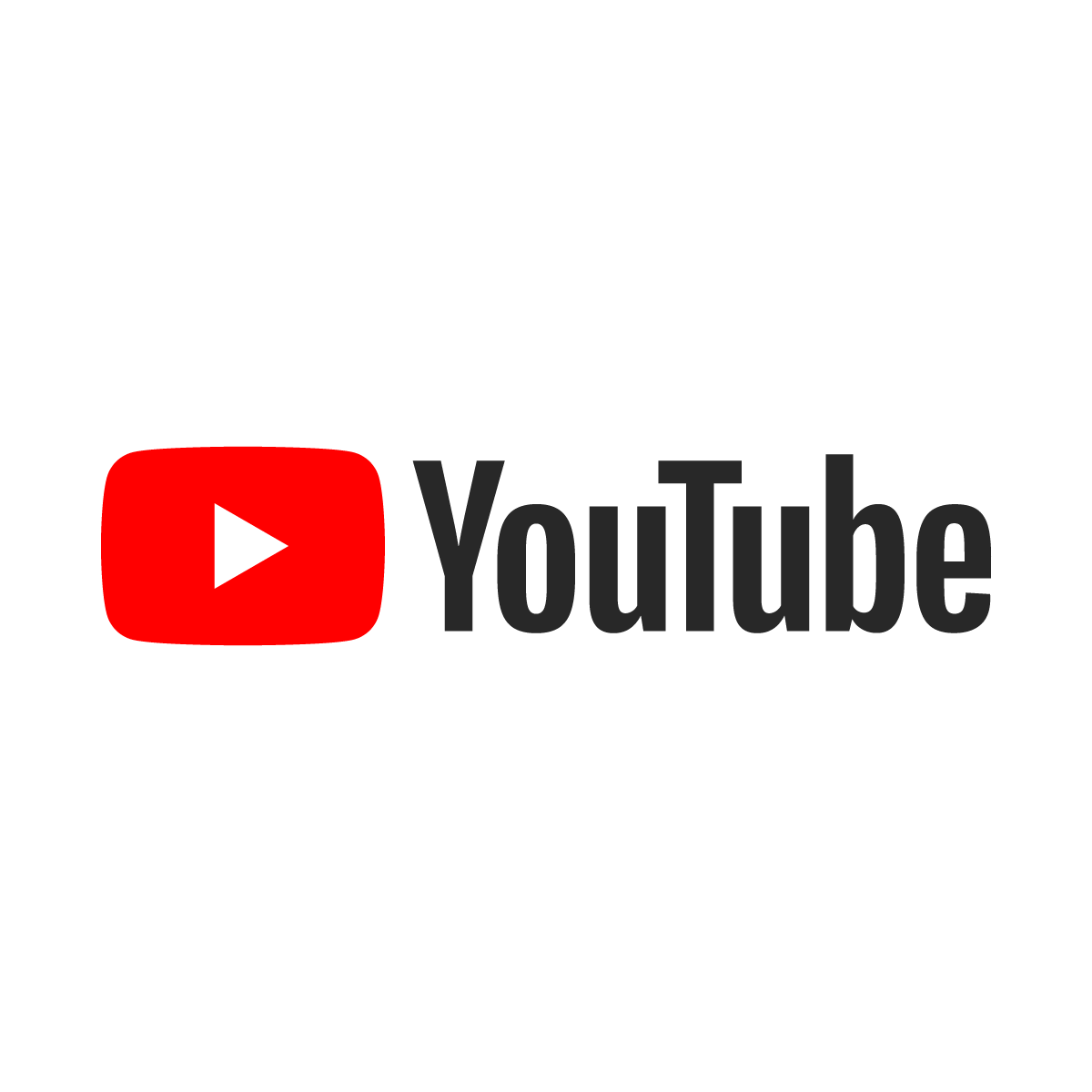 - ATIVIDADE DA APOSTILA- PÁGINA 1- Converse com sua família sobre o que temos na cidade como tradição, cultura e sobre a idade da nossa cidade para completar a lição.- BRINCADEIRA: MEMÓRIA EM AÇÃO- Escolha um cômodo da casa. A criança deve olhar durante um minuto para a disposição dos objetos no cômodo escolhido e se retirar. A pessoa com quem está brincando deve então, mudar algo de lugar. Na volta, a criança terá que descobrir o que mudou de lugar. Os papéis também podem se inverter e a criança comandar a brincadeira e alterar o lugar dos objetos.Aula de ARTE (Prof. Juliano)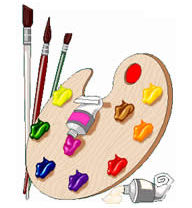 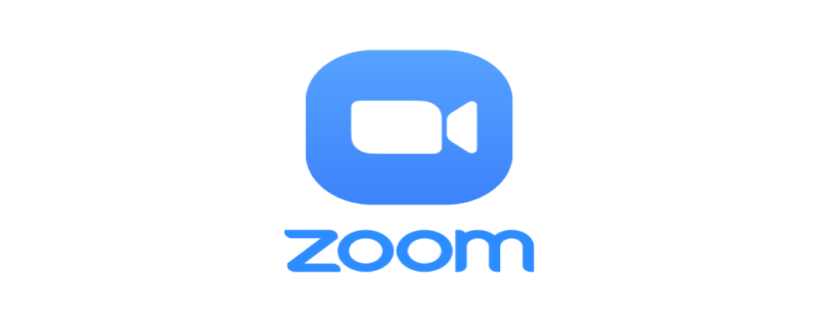 Aula on-line App ZOOM (A professora irá enviar o link no grupo para participarem da aula).ATIVIDADES PELO ZOOM:- VÍDEO MUSICAL: DIAS DA SEMANAhttps://www.youtube.com/watch?v=6yJeC8cEQyA- ATIVIDADE DA APOSTILA- PÁGINA 2- Identifique no calendário os dias da semana e do mês, colorindo com a cor indicada.- ESTUDEM A TABELA COM O ALFABETO ACOMPANHANDO O VÍDEO AS LETRAS FALAM- VÍDEO LEITURA: ERA UMA VEZ UM TATU BOLAhttps://www.youtube.com/watch?v=GYtmYOVzKjY&t=11sO link do vídeo será enviado também no grupo.- ATIVIDADE DA APOSTILA- PÁGINA 3- Completar a sequência numérica, em seguida contar os objetos e marcar o numeral correspondente;- Identificar objetos através da noção espacial em cima/embaixo.- BRINCADEIRA: MEMÓRIA EM AÇÃO- Escolha um cômodo da casa. A criança deve olhar durante um minuto para a disposição dos objetos no cômodo escolhido e se retirar. A pessoa com quem está brincando deve então, mudar algo de lugar. Na volta, a criança terá que descobrir o que mudou de lugar. Os papéis também podem se inverter e a criança comandar a brincadeira e alterar o lugar dos objetos.Aula de MÚSICA (Prof. Juliano)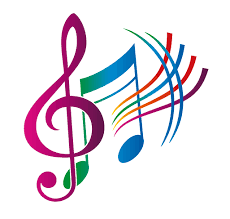 VÍDEO: O LEÃO QUE NÃO SABIA ESCREVERhttps://www.youtube.com/watch?v=Bumq_vxbbI0O link do vídeo será enviado também no grupo.- ATIVIDADE DA APOSTILA- PÁGINA 4:- Completar o alfabeto com as letras faltantes.- Identificar figuras que iniciem com a vogal em destaque.- DIA DO BRINQUEDO LIVRE:- Deixe seu filho(a) escolher um brinquedo para brincar à vontade por um tempinho, explorando-o livremente. Se possível, brinque com ele. Essa interação é fundamental!